Již 5 let zlepšujeme společné vzdělávání v naší škole s odborníky z NPINaše škola je už pátým rokem zapojena do projektu Podpora společného vzdělávání v pedagogické praxi (APIV B), stejně jako dalších 355 škol po celé republice. Tento projekt realizuje Národní pedagogický institut ČR. Díky jejich nabídce seminářů dalšího vzdělávání, ale i možnosti koučinku a mentoringu se nepřestáváme dále vzdělávat. Výhodou je, že si témata kurzů nebo odborné konzultace vybíráme podle našich potřeb, a navíc se konají přímo u nás ve škole, případně online.Na co se školení zaměřují?  Série školení v rámci projektu míří k prohloubení našich znalosti a dovedností práce s rozmanitou třídou, pomáhají nám osvojit si způsoby, jak podpořit každé dítě, ať už nějak znevýhodněné či nadané. Projekt pomáhá také s tím, jak zlepšit zapojení asistentů pedagoga do výuky, jak ve škole lépe spolupracovat a profesně nestagnovat. A protože práce učitelů bývá náročná a stresující, učíme se také, jak předcházet syndromu vyhoření nebo jak lépe zvládat emoce. Je prokázáno, že děti se mnohem lépe soustředí a učí v prostředí, kde se cítí bezpečně a přijímány. Vytvořit ve škole takové prostředí vyžaduje nejen dobrou spolupráci mezi pedagogy a vedením, ale také směrem k rodičům a ke zřizovateli. I na to se v projektu nabízené aktivity soustředí.Vedle již zmíněných možností můžeme v rámci projektu využívat také spolupráci s různými odborníky, kteří nám pomáhají zvládnout obtížné situace nebo se věnovat dětem, které potřebují speciální péči či podporu. Kromě výše uvedených služeb poskytuje projekt volně přístupné vzdělávací materiály (ve formě videí, vzorových dokumentů, praktických příkladů a ukázek metod a výuky) v interaktivním webu Zapojmevšechny.cz. Ten nabízí obsah i pro rodiče. Neváhejte proto a podívejte se na některá videa, poslechněte si podcast nebo se začtěte do některého z mnoha článků.Pokud vás více zajímá podpora a výstupy projektu APIV B, přečtěte si článek shrnující celkově přínosy projektu pro školy.Národní pedagogický institut nabízí také doučování při iniciativě Fakulty doučujíPokud byste pro své žáky chtěli sehnat na doučování studenty vyšších odborných nebo vysokých škol, zaregistrujte je v registračním formuláři TADY.Také MŠMT ve spolupráci s NPI ČR a neziskovými organizacemi pokračuje v Národním plánu doučování a v rámci něj spustil nový web https://doucovani.edu.cz/, který má sloužit jako praktický průvodce a inspirace pro ředitele, pedagogy, doučující a rodiče. Poradna Zapojme všechnyŘešíte problémy spojené se společným vzděláváním a chcete se poradit? Zeptejte se našich metodiků! Zpracované dotazy zasíláme do 5 pracovních dnů na Vámi uvedený e-mail. Formulář na dotazy najdete na webu www.zapojmevsechny.cz vpravo dole.Poradenské a konzultační služby pro Vás v každém krajiMáte dotaz k inkluzi? Potřebujete konzultaci nebo radu? Obraťte se na Centrum podpory školám v oblasti společného vzdělávání přímo ve Vašem kraji. Centra najdete ve všech krajských pracovištích Národního pedagogického institutu ČR.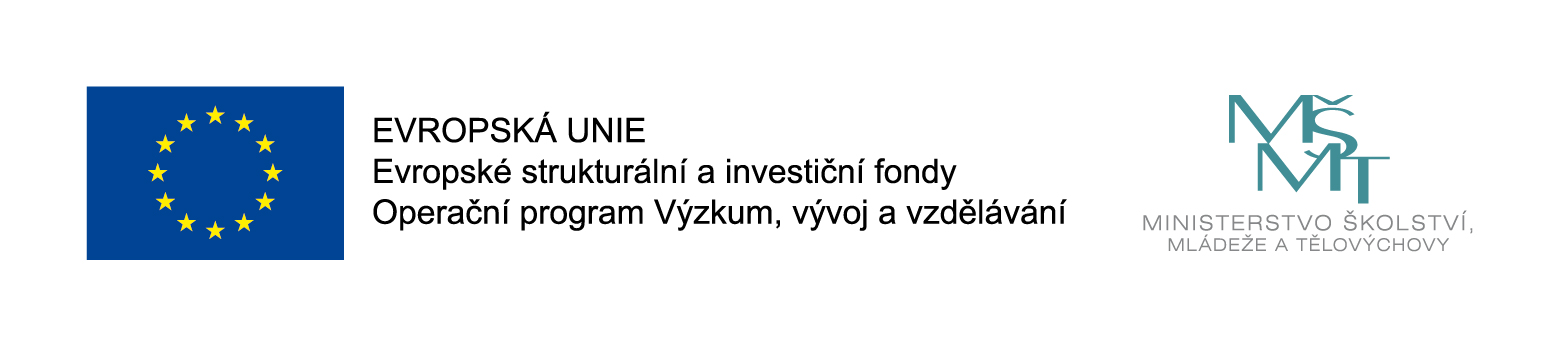 